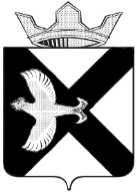 АДМИНИСТРАЦИЯ Муниципального  образования поселок  БоровскийПОСТАНОВЛЕНИЕ27 ноября  .							                   № 210п.БоровскийТюменского муниципального районаВ соответствии со статьей 156 Жилищного кодекса в соответствии и на основании протокола тарифной комиссии муниципального образования поселок Боровский от 26.11.2012 №3:1. Установить плату за пользование жилым помещением (плату за наем) для нанимателей жилых помещений по договорам социального найма и договорам найма жилых помещений муниципального жилищного фонда  согласно приложению 1 к постановлению.2. Признать утратившим силу постановление администрации муниципального образования поселок Боровский от 30.11.2010 №350 (с изменениями от 26.07.2012 №132).3. Настоящее постановление вступает в силу с 01 января 2013 года.4. Опубликовать настоящее постановление в газете "Боровские вести" и на официальном сайте муниципального образования поселок Боровский.5. Контроль за исполнением постановления оставляю за собой.Глава администрации                                                                          С.В.СычеваПриложение 1к  постановлению администрацииот 27.11. 2012г. №210Плата за пользование жилым помещением (плата за наем) для нанимателей жилых помещений по договорам социального найма и договорам найма жилых помещений муниципального жилищного фондаЕдиницы измеренияПлата  в домах, оборудованных ваннымиПлата в домах, оборудованных душевымиПлата без уборки подъездовЕдиницы измеренияПлата  в домах, оборудованных ваннымиПлата в домах, оборудованных душевымиПлата без уборки подъездовПлата за наем в кирпичных домах1 кв.м. общей площади0,400,400,40Плата за наем в панельных домах1 кв.м. общей площади0,360,360,36Плата за наем в  домах с пониженной капитальностью1 кв.м. общей площади0,280,280,28